Noteikumi konsolidētajā redakcijā uz 2024.gada 4.aprīliAPSTIPRINĀTIRēzeknes novada domes2024.gada 15.februāra sēdē ( Nr.4, 1.§)ar grozījumiem Rēzeknes novada domes2024.gada 4.aprīļa sēdē(protokols Nr.7, 2.§)NoteikumiRēzeknē2024.gada 15.februārī                                                                                                                   Nr.21“Kārtība, kādā tiek sniegts finansiāls atbalsts nevalstiskajām organizācijām Rēzeknes novadā”Izdoti saskaņā ar Valsts pārvaldes iekārtas likuma 72.panta pirmās daļas 1.punktu,Rēzeknes novada pašvaldības 2023.gada 6.aprīļa noteikumu Nr.7“Rēzeknes novada pašvaldības darba reglaments” 74.1.apakšpunktuVispārīgie jautājumiNoteikumi nosaka kārtību, kādā Rēzeknes novada pašvaldība (turpmāk – pašvaldība) sniedz finansiālu atbalstu nevalstisko organizāciju (biedrību, nodibinājumu un reliģisko organizāciju) (turpmāk – NVO) darbības atbalstam.Noteikumi neattiecas uz kārtību, kādā pašvaldība piešķir līdzfinansējumu NVO sabiedrībai nozīmīgu projektu realizācijai, kurus NVO plāno realizēt piesaistot dažādu fondu un atbalsta programmu projektu konkursu līdzekļus, kuru piešķiršanas kārtību regulē cits Rēzeknes novada domes apstiprināts ārējais vai iekšējais normatīvais akts.Noteikumu mērķis ir nodrošināt pašvaldības budžetā paredzēto finanšu līdzekļu racionālu, efektīvu un uz konkrētu mērķi virzītu izlietošanu (atbilstoši Noteikumu 6.punktam). NVO realizēto projektu aktivitātes notiek Rēzeknes novada administratīvajā teritorijā un/vai ieguvēji ir Rēzeknes novada iedzīvotāji.Pašvaldība kārtējam gadam savā budžetā nosaka NVO paredzēto kopējo finanšu līdzekļu atbalsta summu.Atbalsta pretendenti un aktivitātesUz pašvaldības finansējuma saņemšanu var pretendēt NVO, kura:ir reģistrēta Latvijas Republikas normatīvajos aktos noteiktajā kārtībā un tās darbības mērķi atbilst Noteikumu 3.punktā realizējamā projekta nosacījumiem – projekta aktivitātes notiek Rēzeknes novada administratīvajā teritorijā un/vai ieguvēji ir Rēzeknes novada iedzīvotāji;Grozīts ar Rēzeknes novada domes 04.04.2024. lēmuma Nr.368  1.punktu (protokols Nr.7, 2.§)ir iesniegusi atskaiti par iepriekš saņemtā finansējuma izlietojumu, izpildījusi visas iepriekšējā atbalsta konkursa prasības;sniegusi patiesas ziņas;nav nodokļu vai citu maksājumu parādu pret valsti vai pašvaldību;Valsts ieņēmumu dienestā ir iesniegusi gada pārskatu par iepriekšējo gadu; Pašvaldības finansējums piešķirams atklātā projektu konkursā, projektiem, kuri Rēzeknes novada administratīvajā teritorijā:paredz sabiedriski nozīmīgu aktivitāšu organizēšanu;piesaista vietējos resursus un brīvprātīgo darbu sabiedriski nozīmīgās aktivitātēs;īsteno neformālas izglītības programmas dažādām iedzīvotāju sociālajām grupām;piedāvā brīvā laika pavadīšanas dažādošanas un kvalitātes uzlabošanas iespējas;veicina jauniešu nodarbinātību, profesionālo orientāciju un karjeras izvēles iespējas; veicina veselīgu dzīvesveidu;veicina drošas un sakārtotas vides veidošanos un popularizē zaļo novadu;iesaista cilvēkus ar īpašām vajadzībām un rada viņiem pieejamu informatīvo un fizisko vidi; veicina integrācijas procesus pašvaldībā;cilvēkiem ar invaliditāti;pensionāriem;bērniem, jauniešiem ar īpašām vajadzībām un viņu vecākiem;\politiski represētajām personām. ir saistīti ar pašvaldības kompetencē esošo funkciju īstenošanu;veicina formas un satura ziņā daudzveidīgu kultūras piedāvājumu;rada formas ziņā daudzveidīgus mākslas darbus, kas ataino Rēzeknes novada kultūrvidi;veicina nemateriālo un materiālo kultūras mantojuma vērtību saglabāšanu un aktualizēšanu;veicina sabiedrības vai sabiedrības grupu piederības izjūtu reģionam;veicina tūrisma nozares daudzveidību, aktualitāti;īsteno aktivitātes uzņēmējdarbības veicināšanai Rēzeknes novadā;izglīto jauniešus uzņēmējdarbības jomās, vairo jauniešu nodarbinātības iespējas un jauniešu potenciālu darba tirgū.Pašvaldības finansējums netiek piešķirts:biedrības administratīvajiem izdevumiem (kancelejas un biroja preču iegāde, telpu uzturēšanas un lietošanas izdevumu (īre, noma, komunālo pakalpojumu) apmaksai, u.c.);nekustamā īpašuma iegādei;pabalstiem vai citiem maksājumiem privātpersonām;aktivitātēm, kuru mērķis ir gūt peļņu;politiskiem pasākumiem;projektiem, kuru īstenošana jau norisinājusies līdz komisijas lēmuma pieņemšanai;NVO amatpersonu un darbinieku atlīdzībai.Pašvaldība NVO atbalstam noteikto mērķu realizēšanai var iznomāt vai nodot bezatlīdzības lietošanā pašvaldībai piederošās telpas normatīvajos aktos noteiktajā kārtībā.Pašvaldības piešķirtais finansējums NVO var tikt izmantots kā līdzmaksājums dalībai citos projektu konkursos, kuru rīkotājs nav Rēzeknes novada pašvaldība.Atbalsta piešķiršanas kārtībaProjektu konkursa nolikums, informācija par projektu konkursa kārtu un pieteikuma veidlapas ir pieejamas Rēzeknes novada pašvaldības mājaslapā www.rezeknesnovads.lv.Projekta pieteikums sastāv no aizpildītas pieteikuma veidlapas (1.Pielikums) un pieteikumam pievienotajiem dokumentiem:dokuments, kas apliecina iesniedzēja pilnvarotās personas tiesības rīkoties iesniedzēja vārdā;gada pārskats par iepriekšējo gadu;tirgus izpēte, katrai pozīcijai vismaz 2 (divi) piegādātāji (ja attiecināms); plānoto aktivitāšu izmaksu apraksts;pieteikuma iesniedzēja apliecinājums, ka projekta ideju nav plānots realizēt citos projektos, tās īstenošanai nav paredzēts piešķirt finansējumu no cita finanšu avota;atskaites par iepriekš saņemtā finansējuma izlietojumu Rēzeknes novada pašvaldībā kopija.Pieteikums NVO pašvaldības finansiālā atbalsta saņemšanai iesniedzams attiecīgajā konkursa kārtā noteiktajā termiņā, kas publicēts Rēzeknes novada mājaslapā www.rezeknesnovads.lv.Pieteikumu var iesniegt:klātienē - Rēzeknes novada pašvaldībā, Atbrīvošanas aleja 95A, Rēzekne, 17.kabinetā.nosūtot pa pastu - Rēzeknes novada pašvaldībai, Atbrīvošanas aleja 95A, Rēzekne LV - 4601. Datums uz pasta nosūtīšanas zīmoga nedrīkst būt vēlāks par pieteikumu iesniegšanas datumu.elektroniski, vienā e-failā, nosūtot uz Rēzeknes novada pašvaldības elektroniskā pasta adresi info@rezeknesnovads.lv. Dokuments jāparaksta ar drošu elektronisko parakstu atbilstoši elektronisko dokumentu noformēšanas noteikumiem.  NVO atbild par sniegto ziņu patiesumu.Projektu pieteikumu vērtēšanaKomisiju, kas izskata iesniegtos pieteikumus un pieņem lēmumu par atbalstāmajiem pieteikumiem, kā arī lēmumu par neatbalstīto pieteikumu noraidīšanu, izveido Rēzeknes novada pašvaldības izpilddirektors ne mazāk kā 5 (piecu) komisijas locekļu sastāvā. Komisijas darbu vada tās priekšsēdētājs vai priekšsēdētāja prombūtnē - priekšsēdētāja vietnieks. Komisija ir lemttiesīga, ja tās sēdēs piedalās vairāk nekā puse no komisijas locekļiem.Komisija lēmumu pieņem sēdes laikā, atklāti balsojot. Lēmumu atzīst par pieņemtu, ja par to balsojis komisijas locekļu vairākums. Balsīm sadaloties vienādi, izšķirošā ir komisijas priekšsēdētāja balss.Komisijas sēdes protokolē. Protokolu paraksta visi klātesošie komisijas locekļi un komisijas sekretārs, kurš nav komisijas loceklis. Pirms projekta pieteikumu izskatīšanas komisijas sēdē katrs komisijas loceklis paraksta apliecinājumu, ka viņš nav personīgi ieinteresēts kādā no konkursam iesniegtajiem projekta pieteikumiem. Ja komisijas loceklis ir personīgi ieinteresēts kāda iesniegtā projekta pieteikuma izskatīšanā, viņš par to informē pārējos komisijas locekļus un nepiedalās šī pieteikuma apspriešanā un lēmuma pieņemšanā.Komisijai ir tiesības papildus pieprasīt citu informāciju saistībā ar projekta pieteikumu.Komisija savā darbā var pieaicināt ekspertus, kuriem ir padomdevēja tiesības.Komisija ir tiesīga apstiprināt finansiālo atbalstu pilnā apmērā, samazināt NVO piešķiramā finansējuma apjomu vai noraidīt projektu.Finansējuma pieprasījuma vērtēšanas un piešķiršanas kritēriji:projekta aktualitāte;projekta sabiedriskā nozīmība;projekta atbilstība Rēzeknes novada ilgtspējīgas attīstības noteiktajiem mērķiem;pieteikumā skaidri formulēta ideja, mērķi, uzdevumi, mērķauditorija, pārskatāmi un korekti izklāstīta darba īstenošanas gaita un paredzamais rezultāts;rezultātu pieejamība plašai mērķauditorijai;izdevumu tāmes precizitāte un pamatotība;projekta ilgtspēja, nozīmība un rezultāta ietekme ilgā laika posmā;pieteikuma atbilstība noteikumu 5., 6. un 7. punkta nosacījumiem;pašvaldības sniegtais finansiālais atbalsts projekta pieteicējam iepriekšējā gada laikā. Finansējuma piešķiršanas vērtēšana tiek veikta atbilstoši vērtēšanas kritērijiem (2.Pielikums).Finansējums tiek piešķirts, ja projektu vērtēšanas rezultātā iegūti ne mazāk kā 10 punkti.Komisija veic vērtēšanas procesu un pieņem lēmumus par iesniegto projektu pieteikumu noraidīšanu vai apstiprināšanu 50 (piecdesmit) dienu laikā pēc projektu pieteikumu iesniegšanas termiņa beigām.Komisija ir tiesīga pagarināt projektu iesniegšanas termiņu un projektu vērtēšanas termiņu, ievietojot informāciju par to Rēzeknes novada mājaslapā www.rezeknesnovads.lv.Pēc Komisijas lēmuma pieņemšanas 10 (desmit) darba dienu laikā pretendents tiek informēts par projekta apstiprināšanu vai noraidīšanu, sazinoties e-pastā, kas norādīts projekta pieteikumā. Gadījumos, kad projekts tiek atbalstīts, pretendents tiek informēts arī par piešķirtā finansējuma apmēru un līguma slēgšanas laiku.Konkursa rezultāti tiek publicēti Rēzeknes novada mājaslapā www.rezeknesnovads.lv.Projekta īstenošanas saistībasAtbalsta piešķiršanas gadījumā līgumu ar NVO Rēzeknes novada pašvaldības vārdā slēdz Rēzeknes novada pašvaldības izpilddirektors kā pašvaldības administrācijas vadītājs. Finansējums netiek pārskaitīts NVO, ja nav noslēgts līgums starp pašvaldību un NVO par finansējuma piešķiršanu, finansējuma izlietojumu un atskaites par izlietoto finansējumu iesniegšanas kārtību. Rēzeknes novada pašvaldība ar pretendentu slēdz līgumu par finansiālā atbalsta piešķiršanu atbalstītā projekta īstenošanai, kurā iekļauj šādus nosacījumus: līguma priekšmetu un finansējuma apmēru;kārtību, kādā tiek pārskaitīts finansējums;pušu tiesības, pienākumus un atbildību;projekta īstenošanas termiņu;projekta īstenošanas darbības pārraudzību un kontroli;neatbilstoši izlietotā vai neizlietotā pašvaldības piešķirtā finansējuma daļas atmaksas termiņu;līgumsodu par maksājumu termiņu kavējumu un par līguma saistību neizpildes vai saistību izpildes termiņu kavējumu;atskaišu par piešķirtā finansējuma izlietojumu iesniegšanas kārtību un termiņus.Par saņemtā finansējuma izlietojumu NVO līgumā noteiktajā termiņā iesniedz atskaiti pašvaldībai par finanšu līdzekļu izlietojumu (3.Pielikums), pievienojot grāmatvedības attaisnojošo dokumentu (līgumu, rēķinu, aktu, u.c.) kopijas un aprakstu par finanšu atbalsta saturisko piepildījumu, sasniegtajiem mērķiem (ne vairāk kā viena A4 lapa).Ja NVO piešķirto finansējumu neizlieto pilnā apjomā, tai ir pienākums atmaksāt pašvaldībai neizlietotā finansējuma daļu.Ja NVO piešķirto finansējumu izlietojusi neatbilstoši finansējuma pieteikumā norādītajam mērķim vai neievērojot līgumā noteikto termiņu, tad tai ir pienākums atmaksāt pašvaldībai mērķim neatbilstoši izlietotā finansējuma daļu.Pašvaldībai ir tiesības pieprasīt papildu informāciju no NVO par saņemtā finansējuma izlietošanas gaitu, kā arī kontrolēt šī finansējuma izlietojuma atbilstību, kuru nodrošina realizējamā NVO projekta nozares pašvaldības iestāde vai Centrālās pārvaldes struktūrvienība. Domes priekšsēdētājs		M.Švarcs1.PielikumsRēzeknes novada domes 2024.gada 15.februāra noteikumiem Nr.21“Kārtība, kādā tiek sniegts finansiāls atbalsts nevalstiskajām organizācijām Rēzeknes novadā”Rēzeknes novada pašvaldībaiNVO PIETEIKUMS FINANSĒJUMA SAŅEMŠANAIFinansējums tiek lūgts šādu aktivitāšu īstenošanai:Aktivitāte Nr. 1: Aktivitāte Nr. 2: (Papildināt pēc nepieciešamības)Ar savu parakstu apliecinu, ka pieteikumā sniegtā informācija atbilst patiesībai un pieprasītais finansējums tiks izmantots atbilstoši pieteikumā norādītajam mērķim.Pieteikuma iesniedzējs 							/Vārds, Uzvārds/2.PielikumsRēzeknes novada domes 2024.gada 15.februāra noteikumiem Nr.21“Kārtība, kādā tiek sniegts finansiāls atbalsts nevalstiskajām organizācijām Rēzeknes novadā”VĒRTĒŠANAS KRITĒRIJIRēzeknes novada pašvaldības finansējuma piešķiršanai NVO 3.PielikumsRēzeknes novada domes 2024.gada 15.februāra noteikumiem Nr.21“Kārtība, kādā tiek sniegts finansiāls atbalsts nevalstiskajām organizācijām Rēzeknes novadā”SAŅEMTĀ FINANSĒJUMA IZLIETOJUMA ATSKAITESaskaņā ar 202__.gada ___.  _______________ finansēšanas lēmumu un noslēgto līgumu___________________________________________________________________________(finansējuma saņēmēja nosaukums, reģistrācijas Nr., adrese)no ____. gada ____. ___________ līdz ___. gada __. _______ ir īstenojusi šādu aktivitāti ___________________________________________________________________________1. pieteikumā noteiktie mērķi un uzdevumi: Sasniegti pilnībā  Sasniegti daļēji, jo____________________________________________________________ Nav sasniegti, jo______________________________________________________________2. Rēzeknes novada pašvaldības piešķirtie finanšu līdzekļi _______________ euro ir izlietoti sekojoši: Pavisam kopā izlietoti euro______ (________________________________________________)3. Pievienotas izmaksu apliecinošo dokumentu kopijas:___________________________________________________________________________
Apstiprinu, ka Rēzeknes novada pašvaldības pārskaitītie līdzekļi izlietoti atbilstoši normatīvajiem aktiem un pieteikumā paredzētajiem mērķiem. Ar finansējuma saņemšanu dokumentācija tiks saglabāta - ___________________________________________________________________________(finansējuma saņēmēja nosaukums, reģistrācijas Nr., adrese)5 gadus no šīs atskaites iesniegšanas Rēzeknes novada pašvaldībā._______________________________________ 	_____________________	(finansējuma saņēmēja vārds, uzvārds) 	(paraksts)202__. gada ____. _________________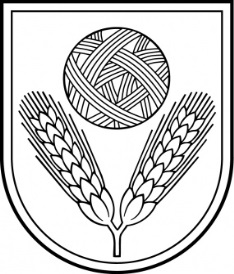 Rēzeknes novada DOMEReģ.Nr.90009112679Atbrīvošanas aleja 95A,  Rēzekne,  LV – 4601,Tel. 646 22238; 646 22231,  Fax. 646 25935,E–pasts: info@rezeknesnovads.lvInformācija internetā: http://www.rezeknesnovads.lv1. Pieteicējas nevalstiskās organizācijas nosaukums, reģistrācijas Nr.2. Projekta finansējums kopā (EUR):3.Pieprasītais līdzfinansējums kopā (EUR):3. Organizācijas darbības mērķi (no statūtiem):4. NVO pieredze – īsi raksturot!Iepriekšējā dalība šajā RN atbalsta programmā (cik reizes, kuros gados, kādos mērķos)5. Informācija par NVO5. Informācija par NVO5.1. Nevalstiskās organizācijas vadītāja vārds, uzvārds:5.2. Nevalstiskās organizācijas bankas rekvizīti:5.3. Nevalstiskās organizācijas juridiskā adrese, tālrunis, elektroniskais pasts, mājaslapa (ja ir) Nevalstiskās organizācijas vadītāja pārstāvības pamats (statūti, pilnvarojums, cits)1. Plānotā aktivitāte1. Plānotā aktivitāte2. Problēmas aktualitāte, nepieciešamība pēc risinājuma2. Problēmas aktualitāte, nepieciešamība pēc risinājuma2. Finansējuma nepieciešamības pamatojums 2. Finansējuma nepieciešamības pamatojums 3. Mērķauditorija3. Mērķauditorija4. Iesaistīto dalībnieku skaits4. Iesaistīto dalībnieku skaits5. Sasniedzamie rezultāti5. Sasniedzamie rezultāti6. Plānotā finansējuma izdevumu tāme:6. Plānotā finansējuma izdevumu tāme:Nr.Izdevumu pozīcijaPieprasītais pašvaldības finansējums (euro)Pašu ieguldījums (euro)Cits finansējums (euro)Kopējās izmaksas (euro)1. Plānotā aktivitāte1. Plānotā aktivitāte2. Problēmas aktualitāte, nepieciešamība pēc risinājuma2. Problēmas aktualitāte, nepieciešamība pēc risinājuma2. Finansējuma nepieciešamības pamatojums 2. Finansējuma nepieciešamības pamatojums 3. Mērķauditorija3. Mērķauditorija4. Iesaistīto dalībnieku skaits4. Iesaistīto dalībnieku skaits5. Sasniedzamie rezultāti 5. Sasniedzamie rezultāti 6. Plānotā finansējuma izdevumu tāme:6. Plānotā finansējuma izdevumu tāme:Nr.Izdevumu pozīcijaPieprasītais pašvaldības finansējums (euro)Pašu ieguldījums (euro)Cits finansējums (euro)Kopējās izmaksas (euro)Nr.KritērijsSadaļa pieteikuma veidlapāVērtējumsPunktu skaits1Projektā risināmās problēmas nozīmīgumsIr aprakstīta problēmas būtība un aktualitāte, tās risināšana ir nozīmīga novada sabiedrībai, ir aprakstītas sekas, ja problēmu nerisinās31Projektā risināmās problēmas nozīmīgumsIr aprakstīta problēmas būtība, tās risināšana ir nozīmīga vismaz 20 novada iedzīvotājiem21Projektā risināmās problēmas nozīmīgumsAprakstītā problēma ir nozīmīga tikai projekta iesniedzējiem, tās risināšana nepaaugstina pārējās sabiedrības dzīves kvalitāti 11Projektā risināmās problēmas nozīmīgumsProblēmas būtība un sekas, ja to nerisinās, nav aprakstītas02Projekta aktivitātes veicina projekta mērķa sasniegšanuVisas projektā paredzētās aktivitātes ir nepieciešamas projekta mērķa sasniegšanai32Projekta aktivitātes veicina projekta mērķa sasniegšanuViena no projekta aktivitātēm ir nebūtiska projekta mērķa sasniegšanai 22Projekta aktivitātes veicina projekta mērķa sasniegšanuVairākas  projektā paredzētās aktivitātes neveicina tā mērķa sasniegšanu (tās varētu būt vajadzīgas mērķa grupai, bet neatbilst šī, konkrētā projekta idejai)12Projekta aktivitātes veicina projekta mērķa sasniegšanuAktivitātes neatbilst projekta mērķim03Projekta mērķa grupu skaitliskais apjomsProjekta tiešā mērķa grupa aptver vismaz 50 novada iedzīvotāju33Projekta mērķa grupu skaitliskais apjomsProjekta tiešā mērķa grupa aptver vismaz 40 novada iedzīvotāju23Projekta mērķa grupu skaitliskais apjomsProjekta tiešā mērķa grupa aptver vismaz 30 novada iedzīvotāju13Projekta mērķa grupu skaitliskais apjomsProjekta tiešā mērķa grupa aptver vismaz 20 novada iedzīvotāju0,53Projekta mērķa grupu skaitliskais apjomsProjekta tiešā mērķa grupa aptver mazāk kā 20 novada iedzīvotāju04Projektā plānoto aktivitāšu skaitsProjektā plānotas vairāk kā 10 aktivitātes 34Projektā plānoto aktivitāšu skaitsProjektā plānotas vairāk kā 6 aktivitātes 24Projektā plānoto aktivitāšu skaitsProjektā plānotas mazāk kā 5 aktivitātes15Projekta rezultātu nozīmīgums mērķa grupāmRezultāti ir uzskaitīti skaitliski un tie atspoguļo mērķa grupu ieguvumu, dzīves kvalitātes uzlabošanas pakāpi35Projekta rezultātu nozīmīgums mērķa grupāmRezultāti ir uzskaitīti skaitliski, tie neatspoguļo mērķa grupu ieguvumu25Projekta rezultātu nozīmīgums mērķa grupāmRezultāti ir atspoguļoti nepārliecinoši, nav izteikti skaitliski16Projektā paredzētais līdzfinansējumsProjekta plānotais līdzfinansējuma apmērs ir mazāks kā 50% 36Projektā paredzētais līdzfinansējumsProjekta plānotais līdzfinansējuma apmērs ir 51% - 60%26Projektā paredzētais līdzfinansējumsProjekta plānotais līdzfinansējuma apmērs ir vairāk kā 61%17Projekta rezultātu izmantošanaProjekta rezultātus iespējams izmantot turpmāk, ir norādīts kādā veidā un cik bieži37Projekta rezultātu izmantošanaProjekta rezultātus nav iespējams izmantot turpmāk, tiem ir vienreizējs raksturs18NVO dalība šajā pašvaldības atbalsta programmā iepriekšējā periodāDalība pirmo reizi38NVO dalība šajā pašvaldības atbalsta programmā iepriekšējā periodāDalība otro reizi28NVO dalība šajā pašvaldības atbalsta programmā iepriekšējā periodāDalība 3 reizi18NVO dalība šajā pašvaldības atbalsta programmā iepriekšējā periodāDalība 4 un vairāk reizi0,5Nr.p.k.Izmaksu apliecinošā dokumenta nosaukums Summa (euro)Par ko maksāts 1.2.3.